Velkommen til Bondelagets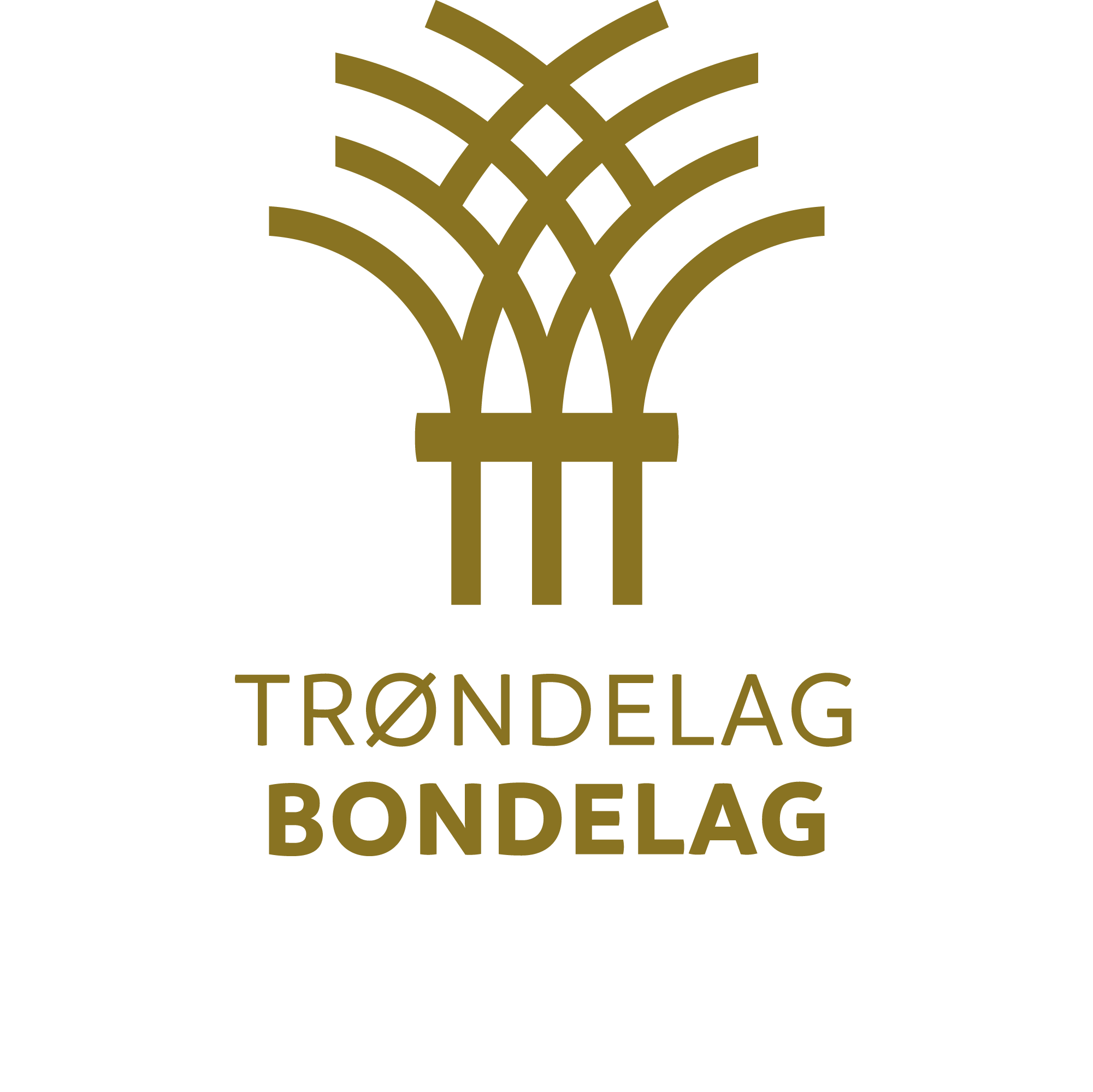 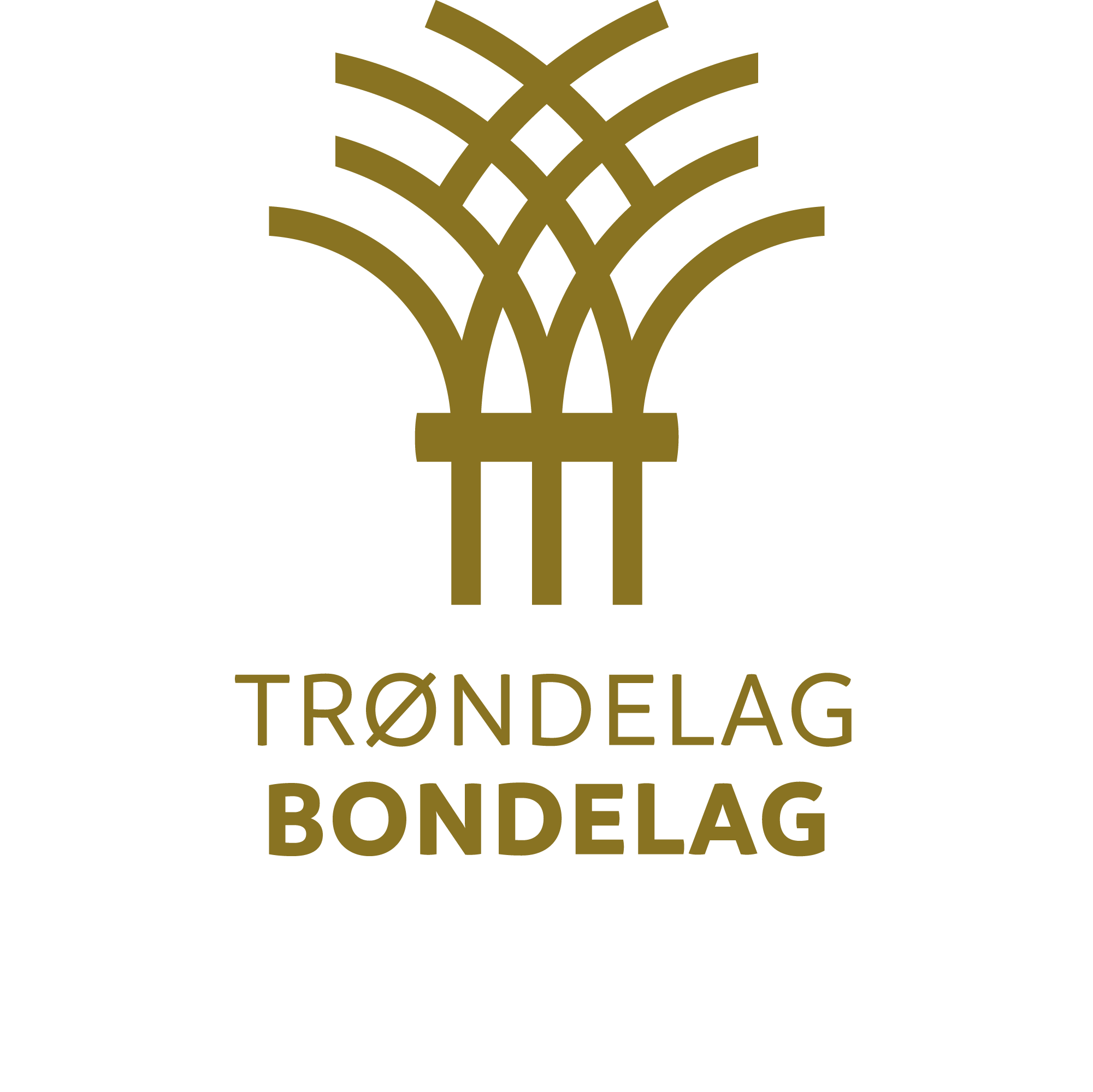 SKATTEKURS18. OG 19. NOVEMBER 2021       RØROS HOTEL, RØROSBondelagets skattekurs arrangeres eksklusivt for ansatte på våre samarbeidende regnskapskontor. Skattekurset skal gi en bred gjennomgang av relevante skatte- og avgiftsfaglige nyheter slik at regnskapsfører er faglig oppdatert til det kommende årsoppgjøret.Kursavgift kr 2.000,- faktureres fra OsloHotellpriser:	Overnatting Røros hotell:	Enkeltrom m/frokost kr. 850,- Dagpakke kr. 540,-2 halve rundstykker til møte 17.11 og 18.11 for ikke boende ink. i prisenMiddag kr. 450,-Påmelding	Innen 8. oktober 2021Tema	Skatte- og avg.opplegget for 2021Statsbudsjettet 2022Merverdiavgift – spm rundt fast eiendomBudskapsligningDokumentasjon av balanseVirksomhetsbegrep og dets betydningTrygdKostnadsfordeling mellom virksomheter i samme foretakRegnskapsfører i en digital hverdagOfte stilte spørsmål og saker		Faglig oppdatering: 10 timer skatt/avgift, 2 timer 		rettslære, 1 time bokføringsregelverket, 1 time 		GRFS. Totalt 14 timer.		Program vedlagt.TEMAKURS     BOKFØRING17. NOVEMBER 2021 RØROS HOTEL, RØROSKurset er relevant for eksterne og interne regnskapsførere, økonomiansvarlige, næringsdrivende, styremedlemmer og revisorer.Kursmål:Gi deltakerne en god og praktisk gjennomgang av hvordan kontantsalg skal dokumenteres i ulike virksomheter og situasjoner med praktiske eksempler.Sette fokus på uttaksreglene, hvem som er omfattet og hvordan vi bokfører dette korrekt.Gi deltakerne en systematisk gjennomgang av de gjeldene oppbevaringsreglene for regnskapsmateriale.Gi deltakerne praktiske måter å dokumentere balansen på, samt oversikt over hvilke krav som regelverket stiller. Spesielt fokus på NBS nr. 5 (Norsk Bokføringsstandard nr. 5).Gjøre deltakerne oppmerksom på nyheter knyttet til bokføringsregelverket og hva dette betyr for de bokføringspliktige.Kurstema:Dokumentasjon av kontantsalgHovedregel for dokumentasjon av kontantsalg, med gjennomgang av alle krav og alternativer som finnes i lovverket.Unntak fra hovedregel for ambulerende eller sporadisk kontantsalg, med tilhørende praktisk eksempler.Unntak fra hovedregelen for de med ubetydelig kontantsalg med tilhørende praktiske eksempler.Hva med dokumentasjon av vipps-betalinger? Er vipps-betaling til innehaver/eiers private vipps akseptert?Hva med næringsdrivende som både har ambulerende og ubetydelig kontantsalg? Gjennomgang av hvordan disse kan forholde seg til regelverket.Hvordan skal eksterne regnskapsførere forholde seg til dette, hva kan man kreve av den bokføringspliktige/regnskapspliktige?Regler for uttak av varer og tjenesterHvilke bestemmelser regulerer dette med uttak fra virksomheten, og hvem er opptatt av reglene?Hvordan skal man gå frem for å ha tilstrekkelig dokumentasjon av uttak, og hvordan skal det bokføres?Eksempler på uttak til privat, og til annen del av virksomheten, samt bokføring av dette.Oppbevaringsregler for regnskapsmaterialeGjennomgang av hva som er primær og sekundær dokumentasjon med tilhørende krav til oppbevaring.Spesielle unntak for hovedregel gjennomgås – noen har lengre oppbevaringstid.Er det noen maksimal oppbevaringstid?Avstemming og dokumentasjon av balansen, med fokus på dokumentasjonGjennomgang av krav til avstemming gjennom året samt ved utgangen av regnskapsåret i gjeldende regelverk.Må vi dokumentere alle balanseposter?Ulike krav for bokføringspliktige kontra regnskapspliktige?Gjennomgang av Norsk Bokføringsstandard nr. 5Krav til kontrollspor med eksemplerNyheter på bokføringsområdetGjennomgang av aktuelle endringer i inneværende og kommende år.Kurset arrangeres i samarbeid med Økonomiforbundet, i tilknytning til Bondelagets skattekurs 2021 (temadagen/3.-dagen)Foreleser:Morten ThorkildsenInfotjenester ASPriser:Kr 2.800 for regnskapskontor som har samarbeidsavtale med Norges Bondelag.
Kr 2.800 for medlemmer i Økonomiforbundet
Kr 3.300 for andre
(i tillegg kommer kostnader til overnatting/dagpakke på hotellet)
 Faglig oppdatering:7 timer - finansregnskap - herunder 7 timer bokføringOppstart kl. 10:00
Avslutter kl. 17:00